Дистанционноезадание для учащихсяФИО педагога: Фролова Тамара ВладимировнаПрограмма: «Волшебный клубок»Объединение: «Волшебный клубок» 1-я группа.Дата занятия по рабочей программе: 30.09.2020 г.Тема занятия: Особенности вязания круга и многоугольников. Вязание круга.Задание: Круг столбиками без накида.Если вы хотите сделать свой круг ярким, то можно вязать его в два и более цветов пряжи. Именно на этом этапе осуществления работы стоит заменить нить. Тогда колечки разного цвета будут ровными. Нельзя пренебрегать подъемными петлями, способствующими формированию ровного круга.В третьем ряду из начальной петли выполняем два столбика, а во второй — один. Следующий ряд аналогичен, только по два столбика выполняется через две петли.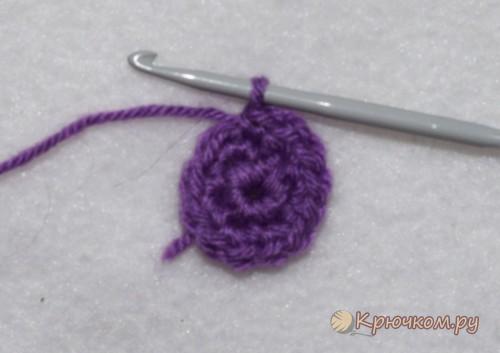 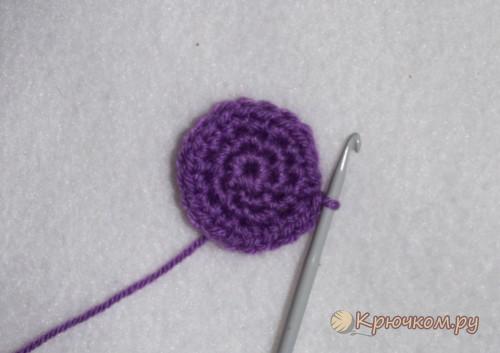 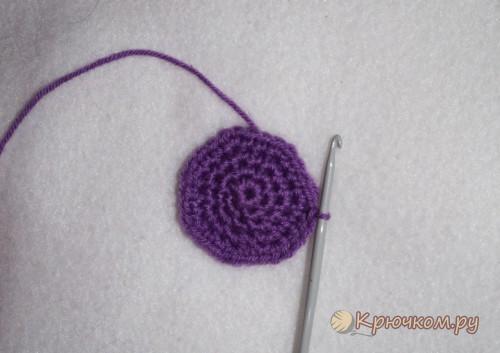 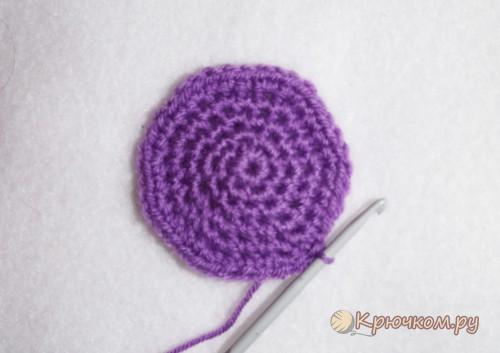 1.Выполнить: Продолжить вязание круга.Результат сдать педагогу: 07.10.2020 г.Результат сфотографировать и прислать мне на электронную почту tamara552011v@mail.ru или на viber 89086675886